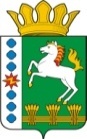 КОНТРОЛЬНО-СЧЕТНЫЙ ОРГАН ШАРЫПОВСКОГО РАЙОНАКрасноярского краяЗаключениена проект Постановления администрации Шарыповского района «О внесении изменений в Постановление  администрации Шарыповского района от 30.10.2013 № 845-п «Об утверждении муниципальной программы «Развитие транспортной системы»  (в ред. от 28.11.2018 № 821-п, от 06.05.2019 № 185-п, от 27.09.2019 № 435-п, от 29.11.2019 № 559-п, от 18.06.2020 № 293-п)27 ноября 2020 год             						     		    № 119Настоящее экспертное заключение подготовлено Контрольно – счетным органом Шарыповского района на основании ст. 157 Бюджетного  кодекса Российской Федерации, ст. 9 Федерального закона от 07.02.2011 № 6-ФЗ «Об общих принципах организации и деятельности контрольно – счетных органов субъектов Российской Федерации и муниципальных образований», ст. 15 Решения Шарыповского районного Совета депутатов от 20.09.2012 № 31/289р «О внесении изменений и дополнений в Решение Шарыповского районного Совета депутатов от 21.06.2012 № 28/272р «О создании Контрольно – счетного органа Шарыповского района»  (в ред. от 20.03.2014 № 46/536р, от 25.09.2014 № 51/573р, от 26.02.2015 № 56/671р, от 09.11.2017 № 19/197р) и в соответствии со стандартом организации деятельности Контрольно-счетного органа Шарыповского района СОД 2 «Организация, проведение и оформление результатов финансово-экономической экспертизы проектов Решений Шарыповского районного Совета депутатов и нормативно-правовых актов по бюджетно-финансовым вопросам и вопросам использования муниципального имущества и проектов муниципальных программ» утвержденного приказом Контрольно-счетного органа Шарыповского района от 16.12.2013 № 29.Представленный на экспертизу проект Постановления администрации Шарыповского района «О внесении изменений в Постановление  администрации Шарыповского района от 30.10.2013 № 845-п «Об утверждении муниципальной программы «Развитие транспортной системы» (в ред. от 28.11.2018 № 821-п, от 06.05.2019 № 185-п, от 27.09.2019 № 435-п, от 29.11.2019 № 559-п, от 18.06.2020 № 293-п) направлен в Контрольно – счетный орган Шарыповского района 26 ноября 2020 года. Разработчиком данного проекта Программы является муниципальное казенное учреждение «Управление службы заказчика» администрации Шарыповского района.Основанием для разработки муниципальной программы является:- статья 179 Бюджетного кодекса Российской Федерации;- постановление администрации Шарыповского района от 30.07.2013 № 540-п «Об утверждении Порядка принятия решений о разработке муниципальных программ Шарыповского района, их формировании и реализации» (в ред. от 29.06.2015 № 407-п, от 05.12.2016 № 535-п);- распоряжение администрации Шарыповского района от 02.08.2013  № 258-р «Об утверждении перечня муниципальных программ Шарыповского района» (в ред. от 29.07.2014 № 293а-р, от 17.06.2016 № 235-р, от 01.08.2017 № 283-р, от 08.05.2018 № 171-р, от 26.07.2019 № 236-р).Ответственный исполнитель муниципальной программы администрация Шарыповского района.Подпрограммами муниципальной программы являются:Проведение мероприятий, направленных на сохранение и улучшение транспортно – эксплуатационного состояния автомобильных дорог Шарыповского района и повышение безопасности дорожного движения.Транспортное обслуживание населения Шарыповского района.Мероприятие проведено 27 ноября 2020 года.В ходе подготовки заключения Контрольно – счетным органом Шарыповского района были проанализированы следующие материалы:- проект Постановления администрации Шарыповского района  от 30.10.2013 № 845-п «Об утверждении муниципальной программы «Развитие транспортной системы» (в ред. от 28.11.2018 № 821-п, от 06.05.2019 № 185-п, от 27.09.2019 № 435-п, от 29.11.2019 № 559-п, от 18.06.2020 № 293-п);- паспорт муниципальной программы «Развитие транспортной системы».Рассмотрев представленные материалы к проекту Постановления муниципальной программы «Развитие транспортной системы» установлено следующее:В соответствии с проектом паспорта Программы происходит изменение по строке (пункту) «Ресурсное обеспечение муниципальной программы».После внесения изменений строка  будет читаться:Увеличение бюджетных ассигнований по муниципальной программе в 2020 году в сумме 929 297,15 руб. (0,33%), в том числе:за счет средств краевого бюджета в сумме 927 107,15 руб. (0,39%); за счет средств районного бюджета в сумме 2 190,00 руб. (0,01%).Вносятся изменения в  подпрограмму «Проведение мероприятий, направленных на сохранение и улучшение транспортно – эксплуатационного состояния автомобильных дорог Шарыповского района и повышение безопасности дорожного движения» муниципальной программы, после внесения изменений в подпрограмму  строка «Объемы и источники финансирования подпрограммы» будет читаться:Увеличение бюджетных ассигнований по подпрограмме «Проведение мероприятий, направленных на сохранение и улучшение транспортно – эксплуатационного состояния автомобильных дорог Шарыповского района и повышение безопасности дорожного движения» в сумме 928 070,00 руб. (2,06%), в том числе:Увеличение за счет средств краевого бюджета в сумме 925 880,00 руб., из них:           - в сумме 921 500,00 руб. на новое мероприятие 1.6. «Обустройство участков улично-дорожной сети вблизи образовательных организаций для обеспечения безопасности дорожного движения за счет средств дорожного фонда Шарыповского района» с целью установки дорожно-знаковой информации;- в сумме 4 380,00 руб. по мероприятию 1.7. «Проведение мероприятий, направленных на обеспечение безопасного участия детей в дорожном движении» для приобретения световозвращающих приспособлений для первоклассников. Увеличение за счет средств районного бюджета в сумме 2 190,00 руб. по мероприятию 1.7. «Проведение мероприятий, направленных на обеспечение безопасного участия детей в дорожном движении» для обеспечения районной доли финансирования субсидии.Перераспределены бюджетные ассигнования за счет средств краевого бюджета:- в сумме 921 500,00 руб. по мероприятию 1.6. «Обустройство участков улично-дорожной сети вблизи образовательных организаций для обеспечения безопасности дорожного движения за счет средств дорожного фонда Шарыповского района» с КВР 244 на КВР 521 для предоставления субсидии сельсоветам;- в сумме 1 466 366,50 руб. по мероприятию 1.4. «Реализация мероприятий, направленных на повышение безопасности дорожного движения за счет средств дорожного фонда Шарыповского района» с КВР 244 на КВР 521 для предоставления субсидии сельсоветам.Вносятся изменения в  подпрограмму «Транспортное обслуживание населения Шарыповского района» муниципальной программы, после внесения изменений в подпрограмму строка «Объемы и источники финансирования подпрограммы» будет читаться:Увеличение бюджетных ассигнований по подпрограмме «Транспортное обслуживание населения Шарыповского района» за счет средств краевого бюджета в сумме 1 227,15 руб. (0,01%) по мероприятию 2.1. «Выполнение государственных полномочий в части организации регулярных перевозок пассажиров и багажа автомобильным транспортом по межмуниципальным маршрутам регулярных перевозок» с целью повышения с 01.10.2020 должностных окладов работников МКУ УСЗ на 3%.На основании выше изложенного Контрольно – счетный орган  Шарыповского района предлагает администрации Шарыповского района принять проект Постановления администрации Шарыповского района «О внесении изменений в Постановление администрации Шарыповского района от 30.10.2013 № 845-п «Об утверждении  муниципальной программы «Развитие транспортной системы» (в ред. от 28.11.2018 № 821-п, от 06.05.2019 № 185-п, от 27.09.2019 № 435-п, от 29.11.2019 № 559-п, от 18.06.2020 № 293-п).ПредседательКонтрольно – счетного органа			                			Г.В. СавчукРесурсное обеспечение муниципальной программы Предыдущая редакцияПредлагаемая редакция (проект Постановления)Ресурсное обеспечение муниципальной программы Общий объем бюджетных ассигнований на реализацию муниципальной программы  составляет 281 758 411,00 руб., в том числе:за счет средств краевого бюджета в сумме 235 152 382,81 руб., из них:2014 год – 2 405 200,00 руб.;2015 год – 10 528 057,52 руб.;2016 год – 14 478 070,48 руб.;2017 год – 13 730 110,00 руб.;2018 год – 37 323 469,00 руб.;2019 год – 34 856 375,81 руб.;2020 год – 40 603 700,00 руб.;2021 год – 40 482 400,00 руб.;2022 год – 40 745 000,00 руб.за счет средств районного бюджета в сумме 46 606 028,19 руб., из них:2014 год – 6 264 200,00 руб.;2015 год – 14 687 660,01 руб.;2016 год – 16 136 525,92 руб.;2017 год – 117 200,00 руб.;2018 год – 1 406 939,56  руб.;2019 год – 1 919 515,84 руб.;2020 год – 2 045 786,86 руб.;2021 год – 2 011 400,00 руб.;2022 год – 2 016 800,00 руб.Общий объем бюджетных ассигнований на реализацию муниципальной программы  составляет 282 687 708,15 руб., в том числе:за счет средств краевого бюджета в сумме 236 079 489,96 руб., из них:2014 год – 2 405 200,00 руб.;2015 год – 10 528 057,52 руб.;2016 год – 14 478 070,48 руб.;2017 год – 13 730 110,00 руб.;2018 год – 37 323 469,00 руб.;2019 год – 34 856 375,81 руб.;2020 год – 41 530 807,15 руб.;2021 год – 40 482 400,00 руб.;2022 год – 40 745 000,00 руб.за счет средств районного бюджета в сумме 46 608 218,19 руб., из них:2014 год – 6 264 200,00 руб.;2015 год – 14 687 660,01 руб.;2016 год – 16 136 525,92 руб.;2017 год – 117 200,00 руб.;2018 год – 1 406 939,56  руб.;2019 год – 1 919 515,84 руб.;2020 год – 2 047 976,86 руб.;2021 год – 2 011 400,00 руб.;2022 год – 2 016 800,00 руб. Объемы и источники финансирования подпрограммы  Предыдущая редакция подпрограммы Предлагаемая редакция подпрограммы(Проект Постановления) Объемы и источники финансирования подпрограммы  Общий объем бюджетных ассигнований на реализацию подпрограммы составляет в сумме 44 966 386,86 руб., из них: за счет средств краевого бюджета в сумме 44 532 400,00 руб., в том числе:2020 год – 15 004 700,00,00 руб.;2021 год – 14 682 500,00 руб.;2022 год – 14 845 200,00 руб.за счет средств районного бюджета в сумме 433 986,86 руб., в том числе:2020 год -  165 786,86 руб.;2021 год -  131 400,00 руб.;2022 год – 136 800,00 руб.Общий объем бюджетных ассигнований на реализацию подпрограммы составляет в сумме 45 894 456,86 руб., из них: за счет средств краевого бюджета в сумме 45 458 280,00 руб., в том числе:2020 год – 15 930 580,00,00 руб.;2021 год – 14 682 500,00 руб.;2022 год – 14 845 200,00 руб.за счет средств районного бюджета в сумме 436 176,86 руб., в том числе:2020 год -  167 976,86 руб.;2021 год -  131 400,00 руб.;2022 год – 136 800,00 руб. Объемы и источники финансирования подпрограммы  Предыдущая редакция подпрограммы Предлагаемая редакция подпрограммы(Проект Постановления) Объемы и источники финансирования подпрограммы  Общий объем бюджетных ассигнований на реализацию подпрограммы составляет в сумме 82 938 700,00 руб., из них: за счет средств краевого бюджета в сумме 77 298 700,00 руб., в том числе:2020 год – 25 599 000,00 руб.;2021 год – 25 799 900,00 руб.;2022 год – 25 899 800,00 руб.за счет средств районного бюджета в сумме 5 640 000,00 руб., в том числе:2020 год -  1 880 000,00 руб.;2021 год -  1 880 000,00 руб.;2022 год – 1 880 000,00 руб.Общий объем бюджетных ассигнований на реализацию подпрограммы составляет в сумме 82 939 927,15 руб., из них: за счет средств краевого бюджета в сумме 77 299 927,15 руб., в том числе:2020 год – 25 600 227,15 руб.;2021 год – 25 799 900,00 руб.;2022 год – 25 899 800,00 руб.за счет средств районного бюджета в сумме 5 640 000,00 руб., в том числе:2020 год -  1 880 000,00 руб.;2021 год -  1 880 000,00 руб.;2022 год – 1 880 000,00 руб.